S6 Application Form Post applied for (please tick): An application to be a Captain must also include an application to become a prefectRETURN YOUR COMPLETED FORM TO SCHOOL OFFICE F.A.O. DR DRYSDALE BY NO LATER THAN END OF DAY FRIDAY 15th MARCH 2019.School Captain/Vice CaptainHouse CaptainSports CaptainAmbassadorPrefectPeer Supporter – which faculty?Name:                                                                    Register Class: 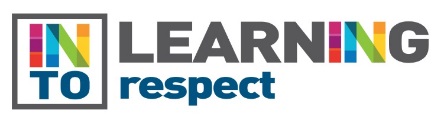 Please provide detail of where you have demonstrated respect by giving service to Inverurie Academy.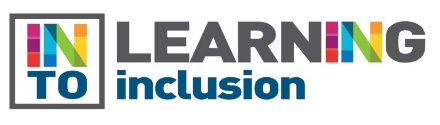 Please provide information about the aspects of the wider life of the school that you have been involved in (e.g. clubs, groups and activities).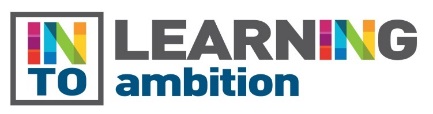 Please describe what achievement you are most proud of and why.Please state why you believe you are suitable for the post you are applying for.I have read the ‘roles and responsibilities’ document for the post I am applying for and am willing to fulfil the associated duties.Signed: Referee 1Referee 2Name: Name: Address:Address: